Seeking DiscoveriesWho are Advent people?How can Christians prepare for Christmas?What does Christmas mean to me?UnderstandingsThe people of Israel waited for the Prince of Peace to bring them into a new friendship with God and with others.The Christmas story reveals the coming of the Prince of Peace to the world.For peace in the world people need to share what they have, respect the rights and dignity of each person and to be fair and just.Jesus' birth makes a difference to the world and Christians celebrate this at Christmas.There are different traditions and customs for preparing for and celebrating Advent and Christmas.Scripture Text:Lk 2: 1–20.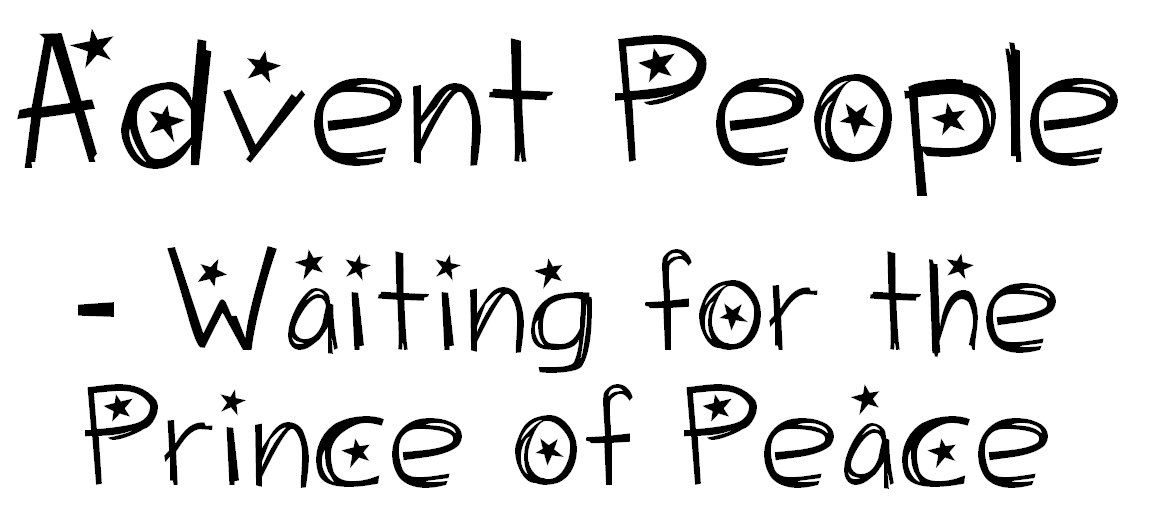 